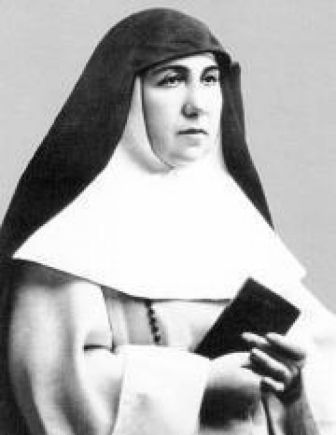 Prières a la Bienheureuse Ascension del Corazon de JesusSeigneur Jésus-Christ, qui avez reçu en héritage tous les peuples de la terre, et qui vous voulez Que la lumière de la Bonne Nouvelle brille pour eux, Cette lumière que vous nous avez communiquée à vos apôtres. Faites que nous puissions suivre leur exemple et ceux de Sœur Ascension corazon de Jésus, votre missionnaire bénie ,  Et qu’ainsi nous travaillions à l'extension de votre royaume. Vous qui vivez et régnez avec le Père dans l'unité du Saint-Esprit maintenant et à jamais. Amen.Source : http://graciasmedallamilagrosa.blogspot.fr/2016/02/oracion-la-beata-ascension-del-corazon.htmlBienheureuse Ascension, intercédez auprès de Dieu pour nous, que nous soyons forts face à l'adversité et un plus grand détachement de ce monde afin que nous ayons Dieu pour seul confort, au milieu de nos solitudes et de notre aridité spirituelle.Seigneur, accordez nous la grâce d'avoir une prudence audacieuse, une grande Miséricorde affairée à travailler à répandre votre Evangile dans notre famille, et auprès de tous ceux qui seront mis sur notre route. Amen.Source : https://santavirgenmaria.com/2016/02/24/oracion-a-la-beata-ascension-del-corazon-de-jesus/Traduction arrangée par Saint Michel Prince des Anges